edu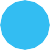 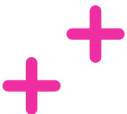 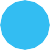 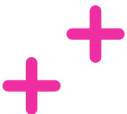       ZA  POKL,..,. ADY ČESKA S ČT EDUZÁPISNÍK Z CESTÚstecký
krajVydejte se s ČT edu za poklady Ústeckého kraje. Připravili jsme pro vás prvních deset kešek na zajímavých místech, které stojí za to navštívit. U toho ale nemusí vaše dobrodružství skončit. Najděte si další kešky a zajímavá místa v okolí.Své nálezy si nezapomeňte zaznamenat do tohoto zápisníku a pošlete nám na facebook ČT edu fotky, co jste na svých cestách objevili!Kešky v Ústeckém krajiNaše fotky a příběhy z cest:Název keškyGPS souřadniceDen nálezu keškyMinerální dolyN 50° 25.450' E 013° 06.654'BořeňN 50° 31.547' E 013° 45.800'LovošN 50° 31.629' E 014° 00.999'Porta BohemicaN 50° 32.952' E 014° 02.231'Děčínský SněžníkN 50° 47.626' E 014° 06.554'Mariina skálaN 50° 51.623' E 014° 24.299'Okolo Řípu cestičkaN 50° 23.204' E 014° 17.683'Zámek LibochoviceN 50° 24.270' E 014° 02.839'Zubrnice ExpressN 50° 38.687' E 014° 13.057'NechraniceN 50° 22.597' E 013° 25.125'